К Международному дню памяти умерших от СПИДА17 мая 2020 года, проводится 37-й ежегодный Международный день памяти умерших от СПИДа.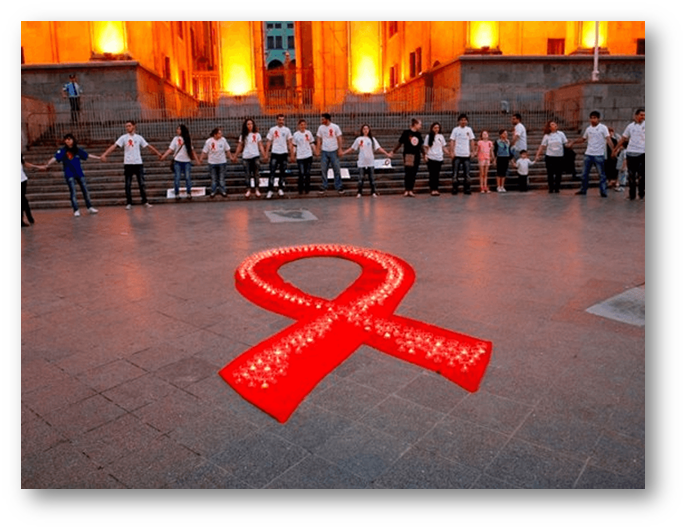 Впервые День памяти был проведен в Сан-Франциско (США) в 1983 году людьми, встревоженными проблемой СПИДа, которая затронула их лично.Ежегодно в этот день проводятся многочисленные мероприятия, посвященные памяти погибших, и напоминающие людям о необходимости быть в курсе проблемы СПИДа, которая может затронуть каждого.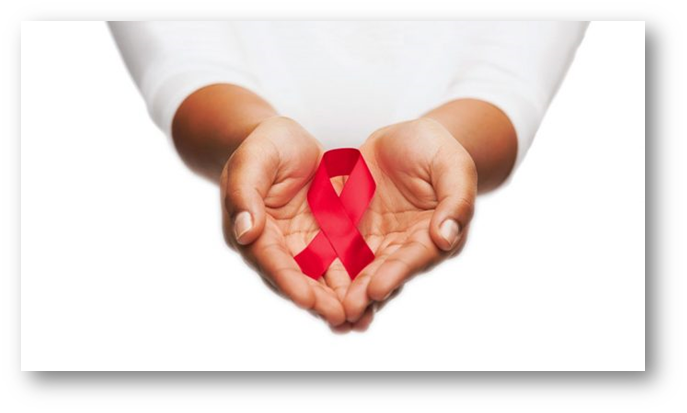 К этому дню готовится масса тематических проектов: издаются автобиографические книги, проходит постановка танцевальных и театральных представлений, в социальных сетях проходит активное информирование людей о проблеме ВИЧ инфекции и СПИДа, в эфире радиостанций, на телевидении проходят тематические эфиры, демонстрируются фильмы.В социальных сетях созданы специальные группы – «Мемориал СПИДа», на стене которых публикуются фотографии с историей судеб людей, умерших от СПИДа.Во многих странах открыты мемориалы, посвященные жертвам СПИДа, посещая которые человек задерживает взгляд, останавливается, чтобы изучить информацию, проявляет интерес.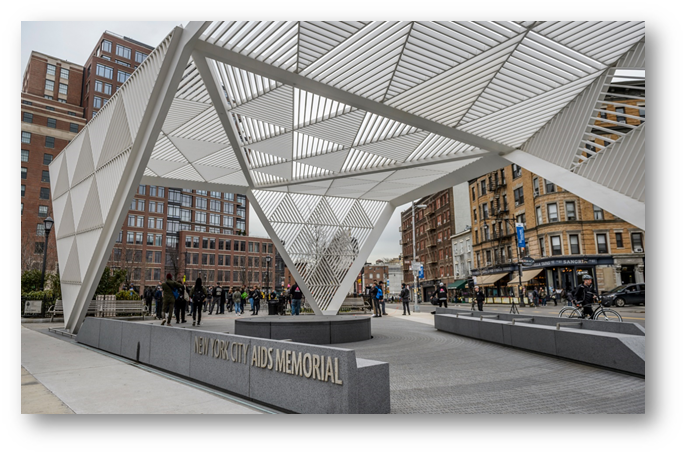 Мемориал против СПИДа на Западной 12-й улице. Нью-Йорк, 30 марта 2017 года.ВИЧ-инфекцию можно контролироватьВозможности сегодняшней медицины позволяют максимально бороться со СПИДом. Благодаря антиретровирусной терапии большинство ВИЧ-инфицированных живут обычной жизнью.Ожидаемая продолжительность жизни ВИЧ-инфицированных в возрасте 20 лет, получающих медикаментозную терапию, увеличилась за последнее двадцатилетие с 36 лет до 51 года.В настоящее время существует проблема резистентности к антиретровируным препаратам, что в свою очередь приводит к появлению лекарственно-устойчивого штамма вируса (устойчивого, по крайней мере, к одному из антиретровирусных препаратов).Соблюдение рекомендаций врача в процессе прохождения лечения против ВИЧ-инфекции повышает эффективность лечения, а также помогает предотвратить развитие лекарственной устойчивости.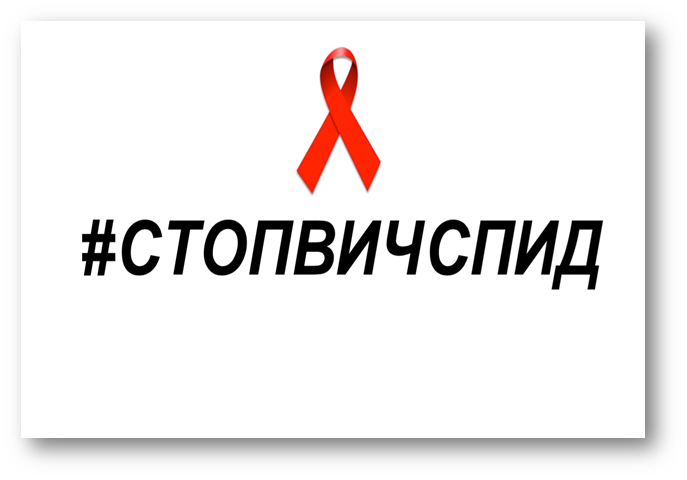 Что такое ВИЧ-инфекция и СПИДВИЧ-инфекция – инфекция, возбудитель которой - вирус иммунодефицита человека (ВИЧ).Этот вирус распространяется с биологическими жидкостями организма, поражает иммунную систему организма, в частности, клетки иммунной системы CD4 или Т-хелперы. Со временем, без лечения ВИЧ уничтожает значительное количество этих клеток, что препятствует организму в борьбе с инфекциями и болезнями.СПИД – терминальная (конечная), самая тяжелая, стадия течения ВИЧ-инфекции. человек погибает от оппортунистических инфекций и онкологических заболеваний, развивающихся на этой стадии.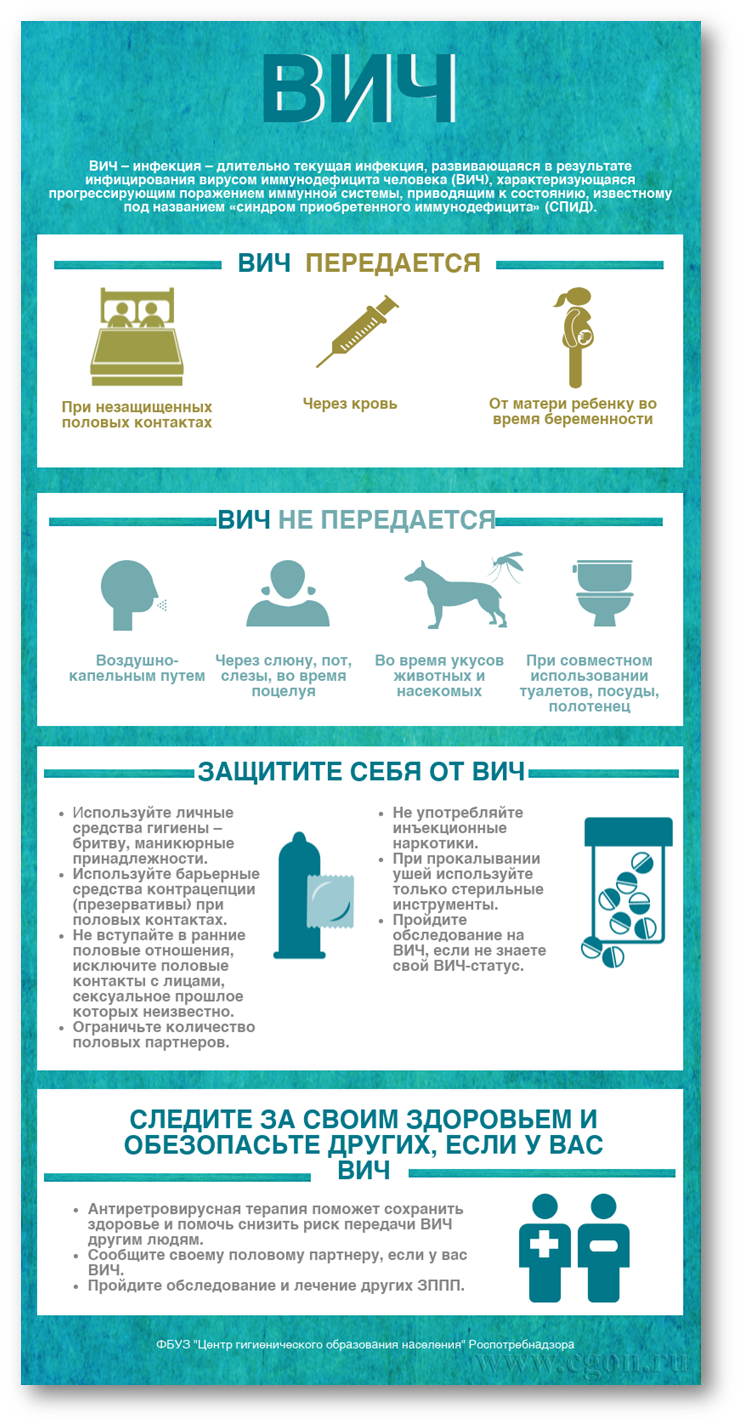 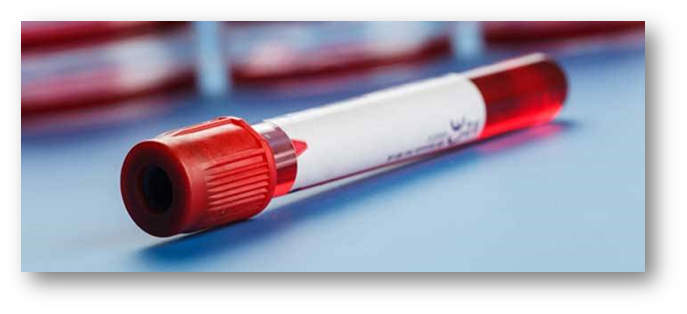 Роспотребнадзором организована «Горячая линия» по проблеме ВИЧ-инфекции через Единый Консультационный центр Роспотребнадзора, работающий в круглосуточном режиме и принимающий одновременно до 100 звонков. Тел.:8 800 555 49 43.Анализ крови на наличие ВИЧ-инфекции – важный шаг к сохранению Вашего здоровья! Пройдите тестирование на ВИЧ – защитите себя и своих близких!